Cyklozájazd VRSAR2, Istria, termín 24.9. - 1.10.2023.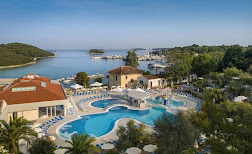 Z dôvodu veľkého záujmu bol v rekordnom čase obsadený cyklozájazd  Vrsar v termíne16.9. - 23.9.2023. Preto je tu exkluzívna ponuka ďalšieho turnusu VRSAR2 a to v termíne 24.9. - 1.10.2023, tentoraz s ubytovaním v luxusnom hoteli Belveder.Najlepšie na tom je, že na toto miesto z Bratislavy prídeme autobusom bez nocovania v autobuse. Dňa 24.9.2023 vyrážame zo SR skoro ráno, príchod poobede a ubytovanie okolo 14:00, voľny program večera, nocľah.Dňa 1.10.2023 po raňajkách naloženie bicyklov a návrat na Slovensko, príchod vo večerných hodinách.Program cyklozáazdu bude účastníkom oznámený neskôr.Cena zájazdu pre člena Cykloklubu APOLLO 440 €/ pre nečlena 450 €.Zálohu vo výške 100 €/osoba po potvrdení účasti účastníci do 25. januára 2023  na účet Cykloklubu APOLLO vo VÚB: č. účtu: SK77 0200 0000 0022 4556 1753VS: 092023 s označením platby: priezvisko/VRSAR2V cene bude zahrnuté: ubytovanie,  doprava + cyklopríves, fakultatívny výlet, 7 x polpenzia, švédske stoly, pobytová  taxa a parkovanie autobusu.Podmienky účasti pre každého účastníka:     Zaregistrovanie sa a uhradenie poplatku, dobrý zdravotný stav, identifikačný doklad na cestu do zahraničia, - povinné je - komerčné majetkové poistenie a poistenie liečebných nákladov pri cestách do zahraničia. Ďalej použivať ochrannú prilbu, používať reflexné prvky. Každý účastník sa zúčastňuje podujatia na vlastné nebezpečenstvo. Prihlásený na zájazd znáša stornopoplatky v prípade odhlásenia sa z cyklozájazdu, ak si nenájde vhodného náhradníka v zmysle bodu č.6 v Pravidlách rezervácie zájazdov a organizovania akcii, ktoré sú uverejnené na stránke www.cykloapollo.skCyklosprievodca Jozef Baráth, tel.: +421 903 535 552Vedúci a prihlasovanie: Ladislav Zvada, e-mail: cyklolacozv@gmail.com+421 910 908 877